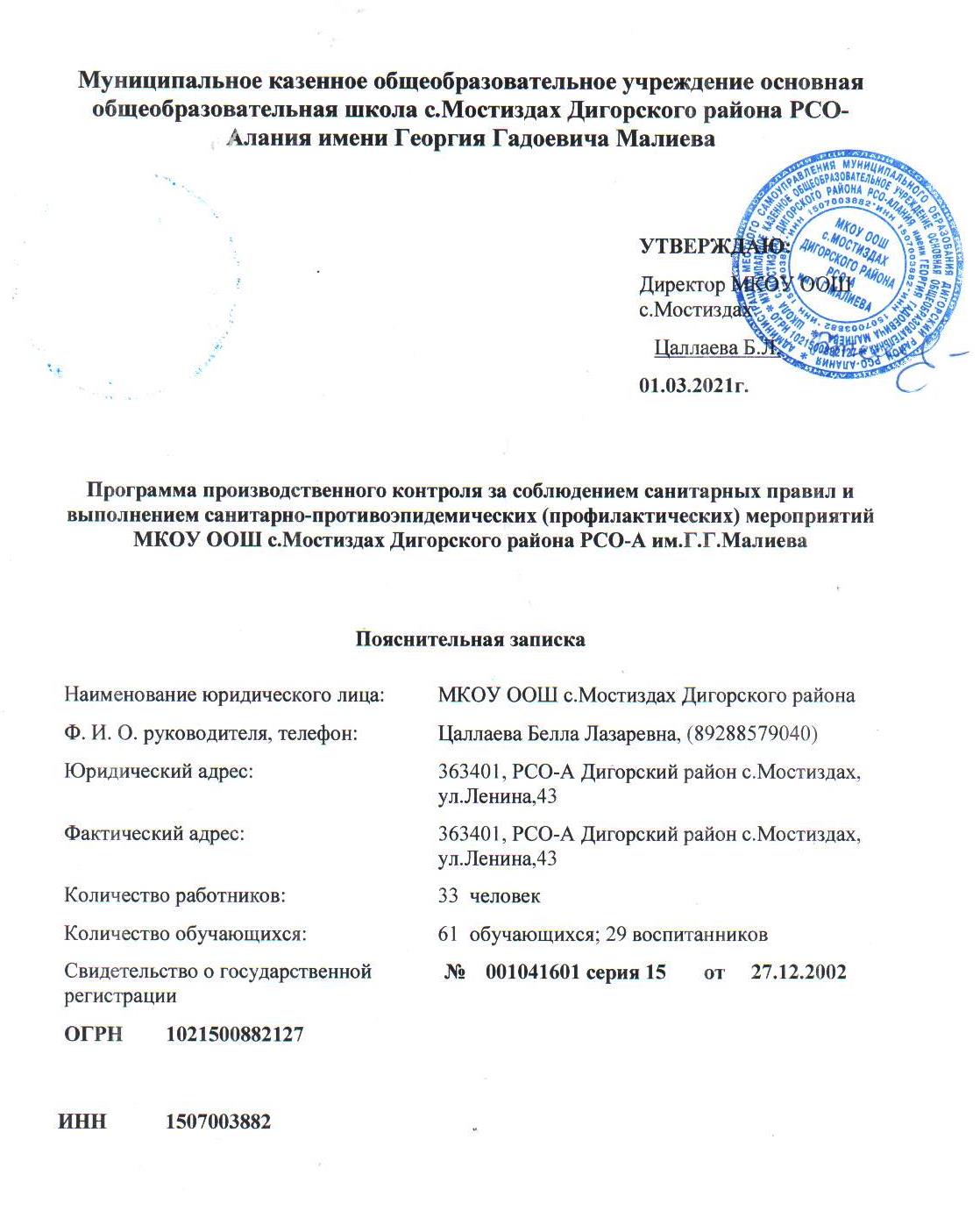 1. Настоящая Программа за соблюдением санитарных правил  и выполнением санитарно-эпидемических (профилактических)   мероприятий  разработана на основании требований статьи 32 Федерального закона от 30 марта 1999 г. № 52-ФЗ  «О санитарно-эпидемиологическом   благополучии  населения» и постановлением главного государственного санитарного врача РФ от 13 июля 2001 г. № 18 «О введении в действие Санитарных правил – СП 1.1.1058-01».2. Необходимые изменения, дополнения в программу производственного контроля вносятся при изменении вида деятельности, вводе в эксплуатацию новых помещений, реконструкции старых, других существенных изменениях деятельности юридического лица.3. Виды деятельности, которые осуществляет образовательная организация:– дошкольное, начальное общее, основное общее образование;- дополнительное образование детей и взрослых;
4. Перечень официально изданных санитарных правил, методов и методик контроля факторов среды обитания в соответствии с осуществляемой деятельностью:– Федеральный закон от 30 марта 1999 г. № 52-ФЗ «О санитарно-эпидемиологическом благополучии населения»;
– Федеральный закон от 2 января 2000 г. № 29-ФЗ «О качестве и безопасности пищевых про Федеральный закон от 17.09.1998 № 157-Ф3 «Об иммунопрофилактике инфекционных болезней»;СП 1.1.1058-01. 1.1 Общие вопросы. Организация и проведение производственного контроля за соблюдением Санитарных правил и выполнением санитарно-противоэпидемических (профилактических) мероприятий. Санитарные правила;СП 2.4.3648-20 «Санитарно-эпидемиологические требования к организациям воспитания и обучения, отдыха и оздоровления детей и молодежи»;СанПиН 2.3/2.4.3590-20 «Санитарно-эпидемиологические требования к организации общественного питания населения»;СанПиН 2.1.3684-21 «Санитарно-эпидемиологические требования к содержанию территорий городских и сельских поселений, к водным объектам, питьевой воде и питьевому водоснабжению, атмосферному воздуху, почвам, жилым помещениям, эксплуатации производственных, общественных помещений, организации и проведению санитарно-противоэпидемических (профилактических) мероприятий»;СП 2.2.3670-20 «Санитарно-эпидемиологические требования к условиям труда»;СанПиН 3.2.3215-14 «Профилактика паразитарных болезней на территории Российской Федерации»;СП 3.1/3.2.3146-13 «Общие требования по профилактике инфекционных и паразитарных болезней. Санитарно-эпидемиологические правила»;СанПиН 2.3.2.1324-03. 2.3.2. Продовольственное сырье и пищевые продукты. Гигиенические требования к срокам годности и условиям хранения пищевых продуктов. Санитарно-эпидемиологические правила и нормативы;Приказ Минтруда России № 988н, Минздрава России № 1420н от 31.12.2020 «Об утверждении перечня вредных и (или) опасных производственных факторов и работ, при выполнении которых проводятся обязательные предварительные медицинские осмотры при поступлении на работу и периодические медицинские осмотры»;Приказ Минздрава России от 28.01.2021 № 29н «Об утверждении Порядка проведения обязательных предварительных и периодических медицинских осмотров работников, предусмотренных частью четвертой статьи 213 Трудового кодекса Российской Федерации, перечня медицинских противопоказаний к осуществлению работ с вредными и (или) опасными производственными факторами, а также работам, при выполнении которых проводятся обязательные предварительные и периодические медицинские осмотры»;ТР ТС 021/2011 «О безопасности пищевой продукции»;ТР ТС 005/2011 «О безопасности упаковки»;ТР ТС 007/2011 «О безопасности продукции, предназначенной для детей и подростков»;ТР ТС 022/2011 «Пищевая продукция в части ее маркировки»;ТР ТС 023/2011 «Технический регламент на соковую продукцию из фруктов и овощей»;ТР ТС 024/2011 «Технический регламент на масложировую продукцию»;ТР ТС 025/2012 «О безопасности мебельной продукции»;ТР ТС 033/2013 «О безопасности молока и молочной продукции»;
5. Перечень работников, на которых возложены функции по осуществлению производственного контроля6.Мероприятия по осуществлению производственного контроля.7. Перечниа) Перечень объектов производственного контроля, представляющих потенциальную опасность для человека и среды его обитания, в отношении которых необходима организация лабораторных исследований, испытаний: помещения пищеблока и иные помещения.Организация лабораторных исследованийб) Перечень скоропортящихся продуктов, которые представляют потенциальную опасность: кефир, сметана, молоко, трубочки с кремом.в) Перечень должностей работников, подлежащих медицинским осмотрам, профессиональной гигиенической подготовке и аттестацииг) Перечень форм учета и отчетности, установленной действующим законодательством по
вопросам, связанным с осуществлением производственного контроляд) Перечень возможных аварийных ситуаций, связанных с остановкой производства, нарушениями технологических процессов, иных создающих угрозу санитарно-эпидемиологическому благополучию населения ситуаций, при возникновении которых осуществляется информирование населения, органов местного самоуправления, органов, уполномоченных осуществлять государственный санитарно-эпидемиологический надзорПрограмму разработали:Директор:                                                                     Цаллаева Б.Л.Ответственный за питание                                           Гадаев В.Б.                                                 Согласовано:Лицензия на осуществление образовательной деятельности№2388от11.07.2016№ п/пФамилия Имя ОтчествоЗанимаемая должностьПриказ о назначении1Цаллаева Белла ЛазаревнаДиректорПриказ №52/1 от 02.09.2020г2Гадаев Вячеслав БорисовичЗавхоз- Ответственный по питанию Приказ №52 от 02.09.2020 г.3Купеева Светлана ВладимировнаЗам. директора по УВРПриказ №52/1 от 02.09.2020г4Коновалова Евгения АлександровнаОтветственный по ведению бракеражной книги с 1-4 кл.Приказ №76 от 23.11.2020г.5Дурда Вера КонстантиновнаОтветственный по ведению бракеражной книги с 5-9кл.Приказ №76 от 23.11.20206.Цугкиева Залина СлавиковнаМедсестра- Ответственный по ведению бракеражной книги в дошк. группах Приказ №52/1 от 02.09.2020г.Объект контроляОпределяемые показателиПериодичность контроляЛица,проводящие контрольНормативнаядокументацияФормы учета (регистрации) результатов контроляПроизводственный контроль за благоустройством и санитарно-техническим состоянием территории, помещений, оборудования, проведением строительства, реконструкции, технического переоснащения и ремонтных работПроизводственный контроль за благоустройством и санитарно-техническим состоянием территории, помещений, оборудования, проведением строительства, реконструкции, технического переоснащения и ремонтных работПроизводственный контроль за благоустройством и санитарно-техническим состоянием территории, помещений, оборудования, проведением строительства, реконструкции, технического переоснащения и ремонтных работПроизводственный контроль за благоустройством и санитарно-техническим состоянием территории, помещений, оборудования, проведением строительства, реконструкции, технического переоснащения и ремонтных работПроизводственный контроль за благоустройством и санитарно-техническим состоянием территории, помещений, оборудования, проведением строительства, реконструкции, технического переоснащения и ремонтных работПроизводственный контроль за благоустройством и санитарно-техническим состоянием территории, помещений, оборудования, проведением строительства, реконструкции, технического переоснащения и ремонтных работМикроклиматТемпература воздухаЧастота проветривания помещенийЕжедневноЗавхоз Гадаев В.Б.СП 2.4.3648-20, СанПиН 2.3/2.4.3590-20График проветриванийСанитарное состояние помещений и оборудованияКратность и качество текущей уборкиЕжедневноЗавхоз Гадаев В.БСП 2.4.3648-20, СанПиН 2.3/2.4.3590-20График текущей уборки и дезинфекции помещенийСанитарное состояние помещений и оборудованияКратность и качество генеральной уборкиЕжемесячно, до конца 2021 года – еженедельноЗавхоз Гадаев В.БСП 2.4.3648-20, СанПиН 2.3/2.4.3590-20, СП 3.1/2.4.3598-20Журнал учета проведения генеральной уборки...Производственный контроль за организацией учебного процесса, режимами, процессами, методиками обучения и воспитанияПроизводственный контроль за организацией учебного процесса, режимами, процессами, методиками обучения и воспитанияПроизводственный контроль за организацией учебного процесса, режимами, процессами, методиками обучения и воспитанияПроизводственный контроль за организацией учебного процесса, режимами, процессами, методиками обучения и воспитанияПроизводственный контроль за организацией учебного процесса, режимами, процессами, методиками обучения и воспитанияПроизводственный контроль за организацией учебного процесса, режимами, процессами, методиками обучения и воспитанияРежим образовательной деятельностиОбъем образовательной нагрузки обучающихсяПри составлении и пересмотре расписания занятийЗам. директора по УВР Купеева С.В.СП 2.4.3648-20Расписание занятий (гриф согласования)Режим образовательной деятельностиОбъем образовательной нагрузки обучающихсяОдин раз в неделю (выборочно)Зам. директора по УВР Купеева С.В.СП 2.4.3648-20Классный журналРежим образовательной деятельностиОбъем образовательной нагрузки обучающихсяОдин раз в неделю (выборочно)Зам. директора по УВР Купеева С.В. СП 2.4.3648-20Классный журнал...Производственный контроль за выполнением санитарно-противоэпидемических (профилактических) мероприятий, санитарным содержанием территории, помещений и оборудованияПроизводственный контроль за выполнением санитарно-противоэпидемических (профилактических) мероприятий, санитарным содержанием территории, помещений и оборудованияПроизводственный контроль за выполнением санитарно-противоэпидемических (профилактических) мероприятий, санитарным содержанием территории, помещений и оборудованияПроизводственный контроль за выполнением санитарно-противоэпидемических (профилактических) мероприятий, санитарным содержанием территории, помещений и оборудованияПроизводственный контроль за выполнением санитарно-противоэпидемических (профилактических) мероприятий, санитарным содержанием территории, помещений и оборудованияПроизводственный контроль за выполнением санитарно-противоэпидемических (профилактических) мероприятий, санитарным содержанием территории, помещений и оборудованияСанитарно-противоэпидемический режимДезинсекцияДератизацияПрофилактика –ежедневно, Обследование – 2 раз в месяц, Уничтожение – по необходимостиЗавхоз Гадаев В.БСП 2.4.3648-20, СанПиН 3.5.2.3472-17Журнал регистрации результатов производственного контроляСанитарное состояние хозяйственной площадки Вывоз ТКО и пищевых отходов2 раза в неделюЗавхоз Гадаев В.БФедеральный
закон от 24.06.1998 № 89-ФЗ, СанПиН
3.5.2.3472-17Журнал регистрации результатов производственного контроляНаличие дезинфицирующих и моющих средствКоличество средствЕжедневноЗавхоз Гадаев В.БСП 2.4.3648-20Журнал учета расходования дезсредствРабочие растворы дезсредствСодержание действующих веществ дезинфицирующих средствЕжедневно. Завхоз Гадаев В.БСП 2.4.3648-20Журнал учета расходования дезсредств...Производственный контроль организации питания. Контролируемые этапы технологических операций и пищевой продукции на этапах ее изготовленияПроизводственный контроль организации питания. Контролируемые этапы технологических операций и пищевой продукции на этапах ее изготовленияПроизводственный контроль организации питания. Контролируемые этапы технологических операций и пищевой продукции на этапах ее изготовленияПроизводственный контроль организации питания. Контролируемые этапы технологических операций и пищевой продукции на этапах ее изготовленияПроизводственный контроль организации питания. Контролируемые этапы технологических операций и пищевой продукции на этапах ее изготовленияПроизводственный контроль организации питания. Контролируемые этапы технологических операций и пищевой продукции на этапах ее изготовленияЗакупка и приемка пищевой продукции и сырьяКачество и безопасность поступивших продуктов и продовольственного сырьяКаждая партияЗавхоз Гадаев В.Б., ответственный за работу в ФГИС «Меркурий» Мамсурова И.Х.-гл.бухг.СанПиН 2.3/2.4.3590-20Декларации, свидетельства и другие документы о качестве и безопасности продукцииЗакупка и приемка пищевой продукции и сырьяУсловия доставки продукции транспортомКаждая партияЗавхоз Гадаев В.Б., ответственный за работу в ФГИС «Меркурий» Мамсурова И.Х.-гл.бухг.СанПиН 2.3/2.4.3590-20СправкаХранение пищевой продукции и продовольственного сырьяСроки и условия хранения пищевой продукцииЕжедневноОтветственный по питанию Гадаев В.Б., СанПиН 2.3/2.4.3590-20ОтчетХранение пищевой продукции и продовольственного сырьяВремя смены кипяченной водыЕжедневно 1 раз каждые три часаОтветственный по питанию Гадаев В.Б.СанПиН 2.3/2.4.3590-20ГрафикХранение пищевой продукции и продовольственного сырьяТемпература и влажность на складеЕжедневноЗавхоз Гадаев В.БСанПиН 2.3/2.4.3590-20Журнал учеты температуры и относительной влажностиХранение пищевой продукции и продовольственного сырьяТемпература холодильного оборудованияЕжедневноЗавхоз Гадаев В.БЖурнал учеты температурыЖурнал учеты температуры и относительной влажностиПриготовление пищевой продукцииСоблюдение технологии приготовления блюд по технологическим документамКаждый технологический циклОтветственный по питанию Завхоз Гадаев В.БСанПиН 2.3/2.4.3590-20ОтчетПриготовление пищевой продукцииПоточность технологических процессовКаждый технологический циклПовара: ДзотоваС.РАгкаева А.Т.СанПиН 2.3/2.4.3590-20СправкаПриготовление пищевой продукцииТемпература готовности блюдКаждая партияПовара: ДзотоваС.РАгкаева А.Т.ОтчетСправкаГотовые блюдаСуточная пробаЕжедневно от каждой партииПовар д/гр.Дзотова С.Р.Повар:Агкаева А.Т.СанПиН 2.3/2.4.3590-20ВедомостьГотовые блюдаДата и время реализации готовых блюдКаждая партияОтветственный по заполнению бракер.книгКоновалова Е.А.,Дурда В.К.Цугкиева З.С.СанПиН 2.3/2.4.3590-20ЖурналОбработка посуды и инвентаряСодержание действующих веществ дезинфицирующих средств в рабочих растворахЕжедневноМедработник Цугкиева З.С.в д/группах;пом.повара- Дзарданова А.В. в школе СанПиН 2.3/2.4.3590-20ЖурналОбработка посуды и инвентаряОбработка инвентаря для сырой готовой продукцииЕжедневноОтветственный по питанию:Гадаев В.Б.СанПиН 2.3/2.4.3590-20Отчет...Производственный контроль за соблюдением личной гигиены и обучением работниковПроизводственный контроль за соблюдением личной гигиены и обучением работниковПроизводственный контроль за соблюдением личной гигиены и обучением работниковПроизводственный контроль за соблюдением личной гигиены и обучением работниковПроизводственный контроль за соблюдением личной гигиены и обучением работниковПроизводственный контроль за соблюдением личной гигиены и обучением работниковГигиеническая подготовка работниковПрохождение работником гигиенической аттестацииДля работников, пищеблока, – ежегодноДля остальных категорий работников – один раз в два годаДиректор Цаллаева Б.Л.СП 2.4.3648-20, СанПиН 2.3/2.4.3590-20Личные медицинские книжки.Ведомость контроля своевременности прохождения медосмотров и гигиенического обученияСостояние работников пищеблокаКоличество работников с инфекционными заболеваниями, повреждениями кожных покрововЕжедневноМедицинская сестра - Цугкиева З.С.СанПиН 2.3/2.4.3590-20Гигиенический журнал (сотрудники)...Показатели исследованияОбъект исследования (обследования)Количество замеровКратностьПомещения пищеблокаПомещения пищеблокаПомещения пищеблокаПомещения пищеблокаМикробиологические исследования проб готовых блюд на соответствие требованиям санитарного законодательстваСалаты, сладкие блюда, напитки, вторые блюда, гарниры, соусы, творожные, яичные, овощные блюда2 - 3 блюда исследуемого приема пищи2 раза в годКалорийность, выход блюд и соответствие химического состава блюд рецептуреРацион питания11 раз в годКонтроль проводимой витаминизации блюдТретьи блюда1 блюдо2 раза в годМикробиологические исследования смывов на наличие санитарно-показательной микрофлоры (БГКП)Объекты производственного окружения, руки и спецодежда персонала5 - 10 смывов1 раз в годМикробиологические исследования смывов на наличие возбудителей иерсиниозовОборудование, инвентарь в овощехранилищах и складах хранения овощей, цехе обработки овощей5 - 10 смывов2 раз в годИсследования смывов на наличие яиц гельминтовОборудование, инвентарь, тара, руки, спецодежда персонала, сырые пищевые продукты (рыба, мясо, зелень)5 смывов1 раз в годИсследования питьевой воды на соответствие требованиям санитарных норм, правил и гигиенических нормативов по химическим и микробиологическим показателямПитьевая вода из разводящей сети помещений: моечных столовой и кухонной посуды; цехах: овощном, холодном, горячем, доготовочном (выборочно)2 пробы1 раз в годПомещения школыПомещения школыПомещения школыПомещения школыМикроклиматТемпература воздухаПомещения для детей и рабочие места (по 2 точке)2 раза в годМикроклиматСкорость движения воздухаПомещения для детей и рабочие места (по 2 точке)2 раза в годМикроклиматОтносительная влажностьПомещения для детей и рабочие места (по 2 точке)2 раза в годОсвещенность2 помещения (выборочно)Помещения (по 2 точки)1 раз в год в темное время сутокШумПомещения, где есть технологическое
оборудование, системы
вентиляцииПомещения (по 2 точки)1 раз в год и
внепланово –после
реконструируемых систем
вентиляции, ремонта
оборудования...ПрофессияКоличество
работниковХарактер производимых
работ и вредный факторКратность
медосмотраКратность
подготовкиПедагоги33Работы в образовательных организациях1 раз в год1 раз в 2 годаПедагоги33Перенапряжение голосового
аппарата, обусловленное
профессиональной деятельностью1 раз в год1 раз в 2 годаДиректор1Работы в образовательных организациях1 раз в год1 раз в 2 годаДиректор1Зрительно напряженные работы, связанные с непрерывным слежением за экраном видеотерминала1 раз в год1 раз в 2 годаЗавхоз1Работы в образовательных организациях1 раз в год1 раз в 2 годаЗавхоз1Подъем и перемещение груза вручную1 раз в год1 раз в 2 годаЗавхоз1Работа, связанная с мышечным напряжением1 раз в год1 раз в 2 годаЗаместитель директора по УВР3Работы в образовательных организациях1 раз в год1 раз в 2 годаРаботники пищеблока7Работы в образовательных организациях1 раз в годежегодноНаименование форм учета и
отчетностиПериодичность
заполненияОтветственное лицоЖурнал учета температурного режима в
холодильном оборудованииЕжедневноОтветственный по питанию Гадаев В.Б..Журнал учета температуры и влажности в складских помещенияхЕжедневноОтветственный по питанию Гадаев В.Б.Гигиенический журнал (сотрудники)Ежедневно перед началом рабочей смены работниковМедработник Цугкиева З.С.Ведомость контроля за рационом питанияЕжедневноМедработник Цугкиева З.С.Агкаева А.Т.График смены кипяченой водыНе реже 1 раза каждые 3 часаОтветственный по питанию Гадаев В.Б.;Цугкиева З.С.Журнал регистрации результатов производственного контроляПо фактуДиректор Цаллаева Б.Л.Журнал аварийных ситуацийПо фактуЗавхоз Гадаев В.Б.Журнал учета расходования дезсредствЕжедневноЗавхоз Ведомость контроля за рационом  питанияЕжедневноОтветственный по питанию: Гадаев В.Б. Цугкиева З.С.Агкаева А.Т.Дзотова С.Р.Журнал учета проведения генеральной уборкиЕжемесячнозавхозГигиенический журнал (сотрудники)ЕжедневноМедработник  Цугкиева З.С.Ведомость контроля своевременности прохождения медосмотров и гигиенического обученияПо фактуДиректор Цаллаева Б.Л.Классный журнал1 раз в неделю
(выборочно)Зам. директора по УВР Купеева  С.В....Перечень возможных
аварийных ситуацийПервоочередные мероприятия,
направленные на ликвидациюОтветственное
должностное лицоПожарСообщить в пожарную службу, вывести
людей в безопасное место, использовать
огнетушителиПервый обнаружившийПеребои в подаче
электроэнергии в работе
систем водоснабжения,
канализации, отопления,
печиСообщить в соответствующую службуЗавхоз Гадаев В.Б.Нарушение изоляции,
обрыв электропроводовСообщить в соответствующую службу,
заменить электропроводкуЗавхоз Гадаев В.Б.Другие аварийные
ситуацииСообщить в соответствующую службуЗавхоз Гадаев В.Б.Другие аварийные
ситуацииСообщить в соответствующую службуОтветственный по
питанию –Гадаев В.Б..Другие аварийные
ситуацииСообщить в соответствующую службуДиректор Цаллаева Б.Л....